ISTradeSmlouva o poskytování služeb elektronických komunikací(dále jen jako „smlouva”)kterou níže uvedeného dne, měsíce a roku zejména v souladu s příslušnými ustanoveními zákona č. 127/2005 Sb (dále jen jako „zákon o elektronických komunikacích") v platném zněni a v souladu s příslušnými ustanoveními zákona č. 89/2012 Sb., občanský zákoník, v platném zněni (dále jen jako „občanský zákoník”) mezi sebou uzavřeli:Číslo smlouvyID zákazníka Vystavil.Poskytovatel:Jiři Svoboda TRADE, ČSA 12/32, 785 01 Šternberk, Účastník:Jméno IČ:. DIČ:Zápis v obchod. rejstříku:Ulice.Město. PSČ:Předmět smlouvy1.I. Tato smlouva je rámcovou smlouvou. Samotné služby jsou smluvními stranami dohodnuty v jednotlivých Specifikacích služeb. Poskytovatel se touto smlouvou zavazuje poskytovat Účastníkovi služby dohodnuté ve Specifikacích služeb ( dále jen SS )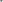 1.2. Účastník se touto smlouvou zavazuje platit cenu za poskytování služeb v souladu s čl. 1.I úplatu dle čl. III této smlouvyI .3. Podmínky pro poskytování Služeb a práva a povinnosti smluvních stran jsou, kromě této Smlouvy, stanoveny v níže uvedených dokumentech a), b),c). V případě rozporu mezi ustanoveními jednotlivých dokumentů mají přednost Dokumenty v následujícím pořadí.specifikace služeb („Specifikace”) podepsána oběma Smluvními stranami. Novější specifikace, která se týká stejné Služby má přednost před staršíAktuální ceník služeb („Ceník”), pokud není cena stanovena Jiným způsobem.Aktuální Všeobecné podmínky poskytování služeb elektronických komunikací společnosti Jiří Svoboda TRADE („Podmínky”) dostupné na stránkách poskytovatele.I .4. Poskytovatel prohlašuje, že má ke dni uzavření této smlouvy zajištěny přłslušné technické a administrativní podmínky k poskytování služeb v rozsahu této smlouvy a v souladu se síťovým plánem Českého telekomunikačního úřadu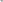 Doba platnosti smlouvy2. l. Smlouva se po dohodě obou smluvních stran sjednává na dobu určitou s minimální stanovenou dobou platnosti do 30.06.2021. Smlouva nabývá účinnosti teprve po oboustranném podpisu tzv. montážního protokolu o instalaci technického zařízení na připojení uživatele k síti internet, resp faktickým připojením uživatele k siti internet prostřednictvím poskytovatele a zahájením poskytování služeb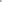 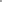 Cena služebCena za poskytování služeb v souladu s PPS a představuje opakující se platbu za sjednané období a po dohodě smluvních stran se sjednává v příloze ss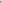 3.2. Uživatel bere na vědomí, že poskytovatel je oprávněn požadovat po uživateli uhrazení ceny za znovu připojeni služby (znovu připojovaci poplatek) ve výši 500,- Kč v každém jednotlivém případě obnovení aktivního přístupu ke službě, která představuje jednorázovou platbu za obnoveni aktivního přistupu ke službě po jeho zamezeni. Případy, u nichž je poskytovatel oprávněn zamezit aktivní přístup ke službě, jsou explicitně specifikovány v PPS.Ukončeni smlouvytuto smlouvu lze ukončit:písemnou dohodou obou smluvních stran;písemnou výpovědí některé ze smluvních stran s výpovědní lhůtou uvedenou v PPSpísemnou Výpovědi se zkrácenou výpovědní dobou ze strany poskytovatele,písemným odstoupením některou ze smluvních stranSankceUživatel není oprávněn bez předchozího písem souhlasu poskytovatele přenechat službu nebo její část do užívání třetí osobě vyjma členů své domácnosti či zaměstnanců, vždy však v rámci jediné prostorově oddělené části domu (bytu, prostoru sloužícího podnikáni). V případě porušeni této povinnosti je poskytovatel oprávněn požadovat na uživateli zaplaceni smluvní pokuty ve výši 10.000,- Kč za každé jednotlivé porušení povinnosti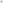 5.2. V případě výpovědi smlouvy na dobu neurčitou s minimální stanovenou dobou platnosti ze strany poskytovatele dle 'čl. 7.2.8 PPS a v případě odstoupeni od smlouvy dle ČI, XIII. PPS ze strany uživatele-spotřebitele, je uživatel, resp. uživatel-spotřebitel povinen vrátit poskytovateli veškerá poskytnutá technická zařízeni, pokud byly ke dni ukončeni smlouvy vlastnictvím poskytovatele. V případě porušení této povinnosti je poskytovatel oprávněn požadovat na uživateli, resp. uživateli-spotřebiteli zaplaceni smluvní pokuty ve výši 500,- Kč za každý den prodleni až do vráceni poskytnutých technických zařízeni.5.3 Uživatel není oprávněn zasahovat bez předchozího písemného souhlasu poskytovatele do systému (software) či jakýchkoli technických zařízeni (hardware) poskytovatele či třetích osob. V případě porušeni této povinnosti je poskytovatel oprávněn požadovat na uživateli úhradu smluvní pokuty ve výši 3000,- Kč za každé jednotlivé porušeni povinnosti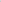 5 4. Uživatel není oprávněn bez předchozího písemného souhlasu poskytovatele zasahovat do nastaveni připojeni uživatele do sítě internet. V případěporušeni této povinnosti je poskytovatel oprávněn požadovat na uživateli úhradu smluvní pokuty ve výši 500,- Kč za každé jednotlivé porušeni povinnosti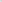 55. V případě prodleni uživatele se zaplacením ceny za službu po dobu delší než 30 dnů, je poskytovatel oprávněn požadovat na uživateli úhradu smluvní pokuty ve výši 0.05 % z dlužné částky za každý byt' jen započatý den prodleni až do zaplacení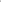 5.6. V případě porušeni některé z povinnosti sjednaných v čl. VIII PPS (ochrana údajů, důvěrnost komunikaci a mlčenlivost) jsou smluvní strany oprávněny požadovat na druhé smluvní straně úhradu smluvní pokuty ve výši 5.000,- Kč za každé jednotlivé porušeni povinnosti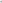 5.7. V případě porušení některé z povinnosti sjednaných v čl. 3. IO PPS je poskytovatel oprávněn požadovat na uživateli úhradu smluvní pokuty ve výši 500,- Kč za každé jednotlivé porušení povinnosti.5.8. Zaplacením smluvní pokuty není dotčeno ani omezeno právo druhé smluvní strany na náhradu škody.5.9. V případě, že si uživatel zvolí variantu měsíční pron4iem WiFi routeru s minimální dobou platnosti smlouvy a na svou žádost ukonči smlouvu dříve, než uplyne tato doba, je uživatel povinen zaplatit smluvní pokutu ve výši 495 Kč s DPH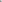 5.10.	Smluvní strana, které vznikne povinnost zaplatit v souladu s touto smlouvou druhé smluvní straně smluvní pokutu dle této smlouvy, je povinna tak učinit ve lhůtě IO dnů ode dne doručeni faktury (daňového dokladu) na platbu smluvní pokutyPodklad ro fakturaciZávěrečné ustanovení7.I Číslované dodatky ke Smlouvě budou vypracovány na základě požadavku některé ze smluvních stran Veškeré změny lze provádět pouze písemně.Účastník podpisem této smlouvy potvrzuje že se seznámil a souhlasí s obsahem dokumentů dle I .2Smlouvu lze ukončit v souladu s Podmínkami. Pokud je poskytování Služeb nebo alespoň některých z nich dohodnuto na dobu určitou, ukončeni Smlouvy je účinné až po uplynutí nejdelší sjednané doby poskytování, pokud se strany nedohodly jinak.Jednotlivé Služby podle Specifikací je možné ukončit samostatně v souladu s dobou jejich poskytováni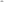 V případě poskytováni Služeb na dobu určitou pokud žádná ze smluvních stran nedoručí druhé straně nejpozději dva měsíce před uplynutím sjednané doby doporučeným dopisem písemný projev vůle smlouvu neprodlužovat, platí nevyvratitelná domněnka, že se strany dohodly smlouvu prodloužit o dalších 12 měsíců, nebude-li ve Specifikaci uvedeno jinak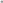 Službu poskytovanou na dobu neurčitou mohou obě strany vypovědět, a to i bez udání důvodu. Výpověď musí být písemná a musí být doručena druhé straně doporučeným dopisem. Výpovědní lhůta činí dva měsíce a počíná běžet prvním dnem měsíce následujícího po měsíci, ve kterém byla výpověď doručena druhé straně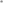 Smlouva je ve dvou vyhotoveních, z nichž Účastník a Poskytovatel obdrží po jednom podepsaném vyhotovení.Práva a povinnosti smluvních stran při poskytování služeb elektronických komunikacích dle této smlouvy se řídí touto smlouvou, PPS, které tvoři přílohu č. I této smlouvy, platnými ceníky poskytovatele a příslušnými obecně závaznými předpisy, zejména zákonem o elektronických komunikacích a občanským zákoníkem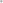 Poskytovatel v souladu s ustanovením 1751 občanského zákoníku část obsahu této smlouvy určuje odkazem na obchodní podmínky, které jsou nedílnou součásti této smlouvy a jsou taktéž k dispozici na webových stránkách poskytovatele www.istrade.cz. Uživatel prohlašuje, že byl před podpisem této smlouvy s PPS seznámen a podpisem této smlouvy s nimi vyslovuje souhlas, jakož i svůj závazek být PPS vázán.Tuto smlouvu je možné měnit pouze písemnou dohodou smluvních stran ve formě číslovaných dodatků této smlouvy, podepsaných oběma smluvními stranami. Tímto ustanovením není dotčen čl. XII. PPS (změna obchodních podmínek)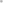 7. I I. Tato smlouva nabývá platnosti dnem podpisu oběma smluvními stranami a účinnosti dle čl. 2. I této smlouvy.Ke dni nabytí účinnosti této smlouvy pozbývají platnosti všechna předchozí písemná ujednání včetně předešlé smlouvy, která byla uzavřena mezi týmiž smluvními stranami do dne ; to neplatí v případě, že je tato smlouva uzavírána s novým uživatelem.Případná neplatnost některých ustanoveni této smlouvy nezakládá neplatnost této smlouvy jako celku, přičemž tato neplatná ustanovení budou po jejich zjištění nahrazena novými, platnými ustanoveními.Smluvní strany posoudily obsah této smlouvy a neshledávají jej rozporným, což stvrzuji svým podpisem. Tato smlouva byla uzavřena na základě jejich pravé a svobodné vůle po pečlivém zváženi všech okolností a vzájemném vysvětlení jejího obsahu.Tato smlouva obsahuje úplné ujednání o předmětu smlouvy a všech náležitostech, které smluvní strany měly a chtěly v této smlouvě ujednat, a které považují za důležité pro závaznost této smlouvy. Žádný projev smluvních stran učiněný při jednáni o této smlouvě ani projev učiněný po uzavření této smlouvy nesmí být vykládán v rozporu s výslovnými ustanoveními této smlouvy a nezakládá žádný závazek žádné ze smluvních stran.019-2219-12219Základní škola Svatolukova7ŠternberkPříspěvková organizacePříspěvková organizaceZastoupenýKontaktní osoba:Svatoplukova 1419/7mail:ŠternberkFakturace:8501Fakturační adresa.Ve Šternberku 24.6.2019Zástupce poskytovateleZástupce účastníka